BASIC JOB PURPOSE To be responsible for the effective running of the academy’s library/learning resource centre.To be accountable for the library resources and the promotion of the library as a vibrant learning resource.To work with teaching staff to develop the use of the library across the curriculum.Advise and guide students in their choice of reading materials.Support accelerated reading programmes, as directed. Main Responsibilities Trinity Academy Sowerby Bridge   Job DescriptionTrinity Academy Sowerby Bridge   Job Description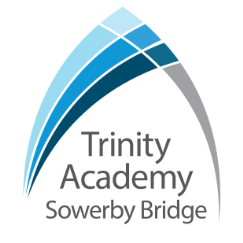 Job Title:  LibrarianJob Scale: Scale 5 (Points 22-25)37 hours a week.  Term time plus 5 days.Reporting to:	Leader within English departmentResponsible for: N/a1To be responsible for the day to day running and organisation of the library provision and resources, ensuring the library is stocked with relevant and engaging texts and the space is managed to promote reading and literacy to students.  2Establishing effective systems for classifying, cataloguing, indexing etc.3Maintain an electronic booking system for the library and resources.4Acquire and maintain stock, as directed, keeping up to date with trends in learning and new texts for young adults.5Support the curriculum and curriculum leaders to enable them to proactively use the library to deliver the curriculum, including accelerated reading programmes, to students.6To ensure that the library is an engaging, purposeful learning space, accessible to students and staff.7Work with all relevant staff to research, select and promote new resources and engaging materials.8Make effective use of ICT to support and develop students’ learning as directed through alternative technologies and resources.9Compile indexes, bibliographical information and resource packs for use by students and staff.10Promote and assist in the organisation of whole academy literacy events as directed.11Promote and encourage the library as a centre for independent learning, during lesson time and out of hours.12To provide information and advice to students and staff on the use of the library  resources and events/ schemesOther Specific Duties:All staff are expected to demonstrate consistently high standards of personal and professional conduct and maintain high standards of ethics and behaviour, within and outside school. Treat all students with dignity, observe proper boundaries and understand that every adult in the academy has a responsibility to safeguard children and young people.   To continue personal professional development as requiredAttend staff and other meetings and participate in staff training and development events as requiredTo actively engage in the performance review process All support staff may be used to perform appropriate duties as and when required by the academy, commensurate with the salary grade of that post if it is higher than the employee’s current salaryTo work in the best interests of the academy Trust, students, parents and staffTo adhere to the academy’s policies and procedures with particular reference to Child Protection, Equal Opportunities, Teaching and Learning and Health and SafetyTo work flexibly, including some evening work, and to travel, as required, to meet the needs of the roleTo work at locations across the academy Trust, as required.  Whilst every effort has been made to explain the main duties and responsibilities of the post, each individual task undertaken may not be identified.  Employees will be expected to comply with any reasonable request from a manager to undertake work of a similar level that is not specified in this job description.This job description is current at the date shown, but, in consultation with you, may be changed by the Principal to reflect or anticipate changes in the job commensurate with the grade and job title.           __________________________________________ Post Holder          __________________________________________ Line Manager          __________________________________________ Principal          __________________________________________ DatePERSON SPECIFICATIONPERSON SPECIFICATIONPERSON SPECIFICATIONJob Title: Library AssistantJob Title: Library AssistantJob Title: Library AssistantKEY CRITERIAESSENTIALDESIRABLEQualifications & Experiencea good standard of education including English and Maths (qualified to Level 2) evidence of experience in an similar roleexperience if using IT systems, applicable to this context.a love of readingAt least 5 or more GCSE’s including English and Maths at grade C or above (or equivalent)experience of working in a school environment (understanding of safeguarding and Child Protection issues)relevant librarian qualificationKnowledge & Understandingsome understanding of trends in literacy and awareness of reading choices for young adultsunderstanding of filing, storage and indexing  proceduresknowledge of MS Office (Word, PowerPoint, and Excel)Skills & abilitiesability to communicate and negotiate effectively to a range of audiences (internal and external) through strong inter-personal, written, oral and presentation skillsadaptability to changing circumstances/ideasable to work independently and as a team member and apply given instructionsthinking skills, to creatively anticipate, identify or resolve problems.  able to apply written and verbal instructions able to organise, plan and complete tasks able to work in a school environment, around children and young peopleseek support and advice when necessarynegotiate and consult fairly and effectivelydeal sensitively with people and resolve conflictsable to develop and maintain effective communication systemsPersonal Qualitiesadaptability to changing circumstances/new ideasreliability and integrity and a commitment to confidentiality  high personal standards and able to provide a role model for students and staffdetermination to succeed and the highest possible expectations of self and others